Observing Coordinates on your phone with GPS StatusStep 1: Install and Set up AppInstall the GPS Status app from Google play store (or equivalent in iPhones)Go to Settings (touch anywhere on screen to make hamburger button appear, then touch to open menu).Set accuracy units to metres.Settings > Units and Formatting > Distance > meter,kmSet coordinate accuracy to decimal degrees.Settings > Units and Formatting > Location format > DD.DDDDDD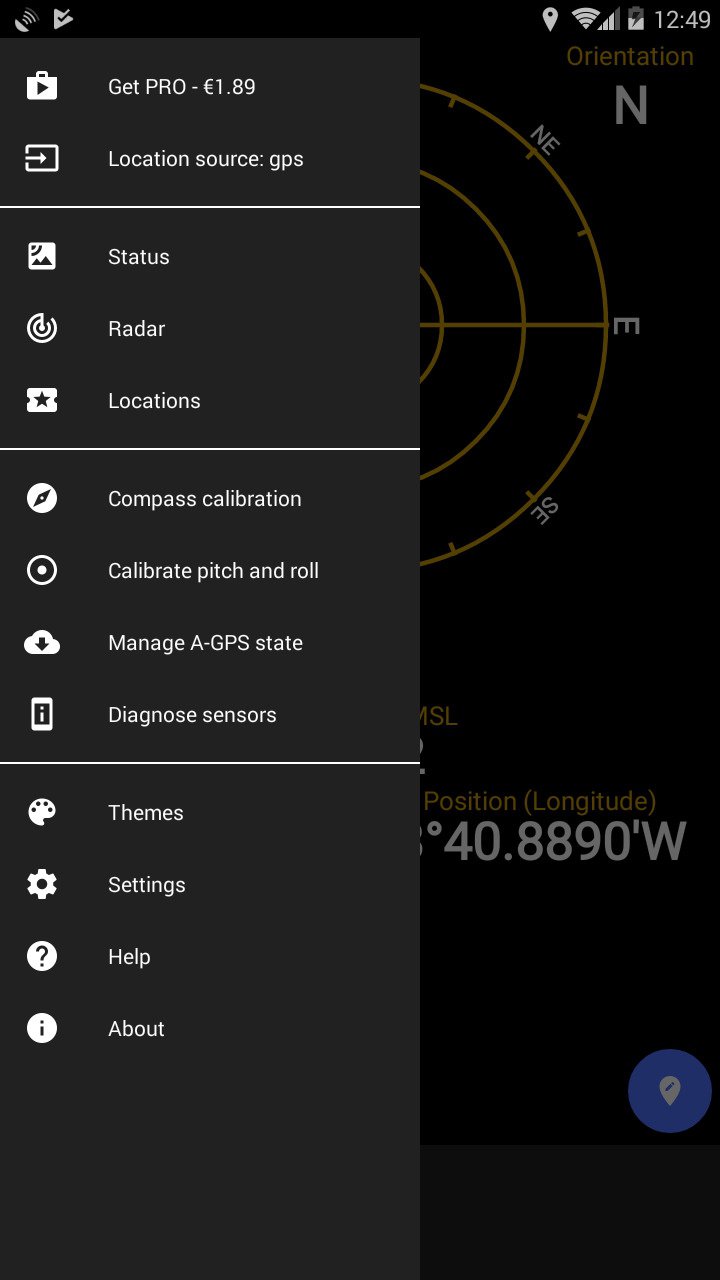 Step 2: Observe coordinatesStand as close as you can to the object (or put your phone on it).Let the accuracy of your GPS settle (watch it go down until it stabilises).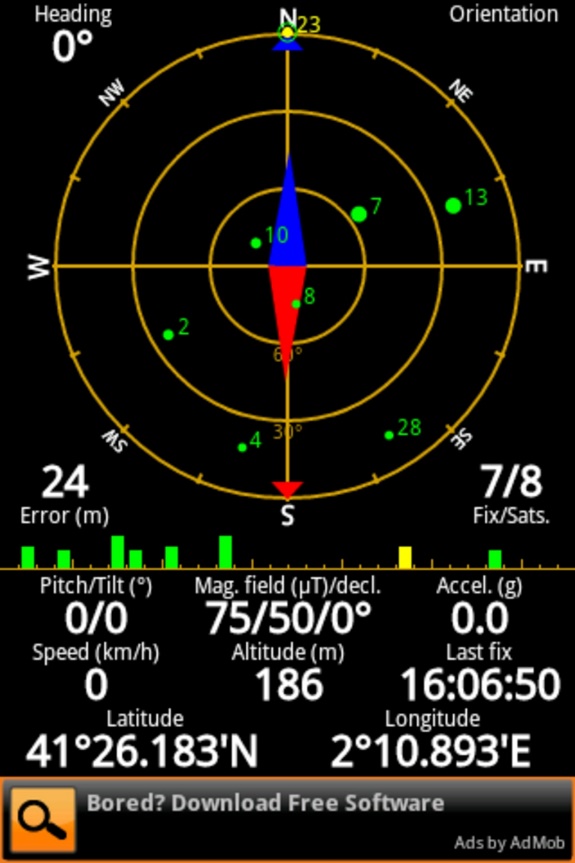 